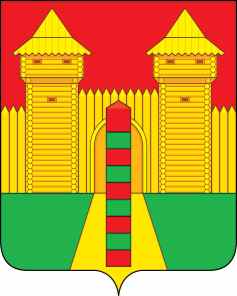 АДМИНИСТРАЦИЯ  МУНИЦИПАЛЬНОГО  ОБРАЗОВАНИЯ «ШУМЯЧСКИЙ  РАЙОН» СМОЛЕНСКОЙ  ОБЛАСТИРАСПОРЯЖЕНИЕот 11.01.2024г. № 2-р           п. ШумячиВ соответствии с Федеральным законом от 28.12.2016г. № 166-з «О внесении изменений в областной закон «Об отдельных вопросах проведения органами местного самоуправления муниципальных образований Смоленской области оценки регулирующего воздействия проектов муниципальных нормативных правовых актов, экспертизы муниципальных нормативных правовых актов», постановлением Администрации муниципального образования «Шумячский район» Смоленской области от 06.04.2017г. № 283 «Об утверждении Порядка организации и проведения экспертизы муниципальных нормативных правовых актов муниципального образования «Шумячский район» Смоленской области» (в редакции постановления Администрации муниципального образования «Шумячский район» Смоленской области от 28.11.2018г. № 568 «О внесении изменений в постановление Администрации муниципального образования «Шумячский район» Смоленской области от 06.04.2017г. № 283 «Об утверждении Порядка организации и проведения экспертизы муниципальных нормативных правовых актов муниципального образования «Шумячский район» Смоленской области», руководствуясь  Уставом муниципального образования «Шумячский район» Смоленской области. 1. Утвердить план проведения экспертизы муниципальных нормативных правовых актов в 2024 году согласно приложению, к настоящему распоряжению.2. Контроль за исполнением настоящего распоряжения возложить на начальника Отдела экономики и комплексного развития Администрации муниципального образования «Шумячский район» Смоленской области                       Ю.А. Старовойтова.И.п. Главы муниципального образования«Шумячский район» Смоленской области                                          Д.А. Каменев                                                  Приложение к распоряжениюПлан проведения экспертизы муниципальных нормативных правовых актовв 2024 году__________________* срок проведения экспертизы не должен превышать 3 месяца с даты начала проведения экспертизыОб утверждении плана проведения экспертизы муниципальных нормативных правовых актов в 2024 году№Наименование муниципального нормативного правового актаСрок проведения экспертизы*Срок проведения экспертизы*Орган местного самоуправления муниципального образования Смоленской области или его структурное подразделение, являющиеся разработчиком муниципального нормативного правового акта№Наименование муниципального нормативного правового актаначалооконча- ниеОрган местного самоуправления муниципального образования Смоленской области или его структурное подразделение, являющиеся разработчиком муниципального нормативного правового акта1.Постановление  Администрации муниципального образования «Шумячский район» Смоленской области от 12.04.2023 № 146 «Об утверждении Административного регламента предоставления Администрацией муниципального образования «Шумячский район» Смоленской области муниципальной услуги «Предоставление земельного участка, находящегося в муниципальной собственности, или государственная собственность на который не разграничена, на торгах»;январьмартОтдел экономики и комплексного развития Администрации муниципального образования» Шумячский район» Смоленской области2Постановление Администрации муниципального образования «Шумячский район» Смоленской области от 12.04.2023 № 147 «Об утверждении Административного регламента Администрации муниципального образования «Шумячский район» по предоставлению муниципальной услуги «Установление публичного сервитута в соответствии с главой  V.7. Земельного кодекса Российской Федерации»;апрельиюньОтдел экономики и комплексного развития Администрации муниципального образования» Шумячский район» Смоленской области3Постановление Администрации муниципального образования «Шумячский район» Смоленской области от 12.04.2023 № 149 «Об утверждении   Административного регламента Администрации муниципального образования «Шумячский район» Смоленской области по предоставлению муниципальной услуги «Установление сервитута в отношении земельного участка, находящегося в муниципальной собственности или государственная собственность на который не разграничена»;июльсентябрьОтдел экономики и комплексного развития Администрации муниципального образования «Шумячский район» Смоленской области4.Постановление Администрации муниципального образования «Шумячский район» Смоленской области от 12.04.2023 № 150 «Об утверждении Административного регламента Администрации муниципального образования «Шумячский район» Смоленской области по предоставлению муниципальной услуги «Предоставление земельного участка, находящегося в государственной или муниципальной собственности, гражданину или юридическому лицу в собственность бесплатно».октябрьдекабрь